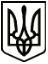 МЕНСЬКА МІСЬКА РАДАРОЗПОРЯДЖЕННЯ 14 травня 2024 року	м. Мена	             № 135Про внесення змін до  загального фонду бюджету Менської міської територіальної громади на 2024 рікВідповідно до положень Бюджетного кодексу України, ст. 42, 50 Закону України «Про місцеве самоврядування в Україні», рішення 43 сесії Менської міської ради 8 скликання від 21 грудня 2023 року № 777 «Про бюджет Менської міської територіальної громади на 2024 рік», звернень головних розпорядників бюджетних коштів:Внести зміни до помісячного розпису видатків загального фонду по апарату управління Менської міської ради, а саме: зменшити кошторисні призначення для оплати за електроенергію в жовтні місяці на суму 10000,00 грн., відповідно збільшити кошторисні призначення за вказаним напрямком у травні місяці на таку ж суму(КПКВК МБ 0110150 КЕКВ 2273).Внести зміни до помісячного розпису видатків загального фонду Менської міської ради в частині фінансування згідно програми відшкодування втрат КП «Менакомунпослуга» від надання послуг лазні за пільговими тарифами на 2022-2024 роки, а саме: зменшити кошторисні призначення у жовтні місяці на суму 7000,00 грн. та у листопаді місяці на суму 7000,00 грн., відповідно збільшити кошторисні призначення у травні місяці на суму 14000,00 грн.(КПКВК МБ 0116090 КЕКВ 2610).Внести зміни до помісячного розпису видатків загального фонду Менської міської ради з організації благоустрою населених пунктів, а саме: зменшити кошторисні призначення для оплати за електроенергію в жовтні місяці на суму 30000,00 грн., відповідно збільшити кошторисні призначення за вказаним напрямком у травні місяці на таку ж суму(КПКВК МБ 0116030 КЕКВ 2273).Внести зміни до помісячного розпису видатків загального фонду по органу управління Відділу освіти Менської міської територіальної громади, а саме: зменшити кошторисні призначення для нарахувань на заробітну плату у серпні місяці на суму 2000,00 грн., відповідно збільшити кошторисні призначення за вказаним напрямком у травні місяці на таку ж суму(КПКВК МБ 0610160 КЕКВ 2120).Внести зміни до помісячного розпису видатків загального фонду Відділу освіти Менської міської ради з надання дошкільної освіти:зменшити кошторисні призначення для придбання предметів, матеріалів, обладнання та інвентарю у червні місяці на суму 5802,00 грн., у липні місяці на суму 8138,00 грн., у серпні місяці на суму 5970,00 грн., відповідно збільшити кошторисні призначення за вказаним напрямком у травні місяці на суму 19910,00 грн.(КПКВК МБ 0611010 КЕКВ 2210);зменшити кошторисні призначення для окремих заходів по реалізації державних (регіональних) програм, не віднесених до заходів розвитку у червні місяці на суму 700,00 грн., у липні місяці на суму 375,00 грн., у серпні місяці на суму 650,00 грн., у вересні місяці на суму 350,00 грн., у жовтні місяці на суму 600,00 грн., у листопаді місяці на суму 350,00 грн., у грудні місяці на суму 350,00 грн., відповідно збільшити кошторисні призначення за вказаним напрямком у травні місяці на суму 3375,00 грн. (КПКВК МБ 0611010 КЕКВ 2282);Внести зміни до річного розпису видатків загального фонду Відділу освіти Менської міської ради з надання дошкільної освіти, а саме: зменшити кошторисні призначення для оплати послуг (крім комунальних) на суму 5200,00 грн., для придбання предметів, матеріалів, обладнання та інвентарю на суму 950,00 грн., відповідно збільшити кошторисні призначення для окремих заходів по реалізації державних (регіональних) програм, не віднесених до заходів розвитку на суму 6150,00 грн. (оплата за навчання та перевірку знань з охорони праці)(КПКВК МБ 0611010 КЕКВ 2240 -5200,00 грн., КЕКВ 2210 -950,00 грн., КЕКВ 2282 +6150,00 грн.).Внести зміни до помісячного розпису видатків загального фонду Відділу освіти Менської міської ради з надання загальної середньої освіти закладами загальної середньої освіти за рахунок коштів місцевого бюджету:зменшити кошторисні призначення для оплати за продукти харчування  у листопаді місяці на суму 1600,00 грн., у грудні місяці на суму 2734,00 грн., відповідно збільшити кошторисні призначення за вказаним напрямком у травні місяці на суму 4334,00 грн.(КПКВК МБ 0611021 КЕКВ 2230);зменшити кошторисні призначення для оплати за електроенергію у листопаді місяці на суму 1263,00 грн., відповідно збільшити кошторисні призначення за вказаним напрямком у травні місяці на таку ж суму(КПКВК МБ 0611021 КЕКВ 2273);зменшити кошторисні призначення для інших поточних видатків у червні місяці на суму 36,00 грн., відповідно збільшити кошторисні призначення за вказаним напрямком у травні місяці на таку ж суму(КПКВК МБ 0611021 КЕКВ 2800);зменшити кошторисні призначення для окремих заходів по реалізації державних (регіональних) програм, не віднесених до заходів розвитку у червні місяці на суму 500,00 грн., у липні місяці на суму 900,00 грн., у серпні місяці на суму 900,00 грн., у вересні місяці на суму 1200,00 грн., у жовтні місяці на суму 1400,00 грн., відповідно збільшити кошторисні призначення за вказаним напрямком у травні місяці на суму 4900,00 грн.(КПКВК МБ 0611021 КЕКВ 2282).Внести зміни до річного розпису видатків загального фонду Відділу освіти Менської міської ради з надання загальної середньої освіти закладами загальної середньої освіти за рахунок коштів місцевого бюджету а саме: зменшити кошторисні призначення для оплати послуг (крім комунальних) на суму 2400,00 грн., для придбання предметів, матеріалів, обладнання та інвентарю на суму 900,00 грн., для інших поточних видатків на суму 6400,00 грн., відповідно збільшити кошторисні призначення для окремих заходів по реалізації державних (регіональних) програм, не віднесених до заходів розвитку на суму 3200,00 грн. (оплата за навчання та перевірку знань з охорони праці) та для оплати за водопостачання та водовідведення на суму 6500,00 грн.(КПКВК МБ 0611021 КЕКВ 2240 -2400,00 грн., КЕКВ 2210 -900,00 грн., КЕКВ 2800 -6400,00 грн., КЕКВ 2282 +3200,00 грн., КЕКВ 2272 +6500,00 грн.).Внести зміни до річного розпису видатків загального фонду Відділу освіти Менської міської ради з надання спеціалізованої освіти мистецькими школами а саме: зменшити кошторисні призначення для інших поточних видатків на суму 240,00 грн., відповідно збільшити кошторисні призначення для окремих заходів по реалізації державних (регіональних) програм, не віднесених до заходів розвитку на таку ж суму (оплата за навчання та перевірку знань з охорони праці) (КПКВК МБ 0611080 КЕКВ 2800 -240,00 грн., КЕКВ 2282 +240,00 грн.).Внести зміни до річного розпису видатків загального фонду Відділу освіти Менської міської ради з забезпечення діяльності інклюзивно-ресурсних центрів за рахунок коштів місцевого бюджету а саме: зменшити кошторисні призначення для придбання предметів, матеріалів, обладнання та інвентарю на суму 2990,00 грн., відповідно збільшити кошторисні призначення для окремих заходів по реалізації державних (регіональних) програм, не віднесених до заходів розвитку на суму 850,00 грн. (оплата за навчання та перевірку знань з охорони праці) та збільшити кошторисні призначення для видатків на відрядження на суму 2140,00 грн. (КПКВК МБ 0611151 КЕКВ 2210 -2990,00 грн., КЕКВ 2282 +850,00 грн., КЕКВ 2250 +2140,00 грн.).Внести зміни до помісячного розпису видатків загального фонду Відділу освіти Менської міської ради з утримання та навчально-тренувальної роботи комунальних дитячо-юнацьких спортивних шкіл, а саме: зменшити кошторисні призначення для видатків на відрядження у жовтні місяці на суму 500,00 грн., у листопаді місяці на суму 1500,00 грн., у грудні місяці на суму 4000,00 грн., відповідно збільшити кошторисні призначення за вказаним напрямком у травні місяці на суму 6000,00 грн.(КПКВК МБ 0615031 КЕКВ 2250). Внести зміни до річного розпису видатків загального фонду Відділу освіти Менської міської ради з утримання та навчально-тренувальної роботи комунальних дитячо-юнацьких спортивних шкіл, а саме: зменшити кошторисні призначення для оплати послуг (крім комунальних) на суму 1700,00 грн., відповідно збільшити кошторисні призначення для окремих заходів по реалізації державних (регіональних) програм, не віднесених до заходів розвитку на таку ж суму(КПКВК МБ 0615031 КЕКВ 2240 -1700,00 грн., КЕКВ 2282 +1700,00 грн.)Контроль за виконанням розпорядження покласти на начальника фінансового управління Менської міської ради А.П.Нерослик.Секретар ради                                                              Юрій СТАЛЬНИЧЕНКО